Contents1. VADC Annual Change for 2024-25	22. Indirect AOD Support	23. Data assurance	24. EOC/DTAU Specifications for 2023-24	25. Service Event Statement	26. Data privacy awareness	31. VADC Annual Change for 2024-25The VADC data team would like to thank AOD services and stakeholders who submitted proposals for consideration in the 2024-25 VADC annual change process. Following consideration by the VADC Change Management Group, proposals meeting the published annual change criteria will be distributed to all AOD stakeholders for feedback in October 2023.The VADC Change Management Group will then consider this sector feedback and make recommendations to the VADC Data Custodian. Approved annual changes will be published as specifications for revisions, no later than 31 December, for implementation to VADC effective 1 July 2024.2. Indirect AOD SupportThe Victorian alcohol and other drug (AOD) indirect support trial – guidelines for VADC in 2023-24 is now available on the Alcohol and other drug program guidelines website at:https://www.health.vic.gov.au/aod-service-standards-guidelines/alcohol-and-other-drug-program-guidelinesA reminder that all indirect client support tasks can now be recorded in VADC as described inthe indirect AOD support guidelines. Please ensure that other service stream codes are not used to record this type of activity. 3. Data assuranceA reminder of the requirements to submit accurate and complete VADC data to the department – see extract Section 2.6 Data assurance from the VADC Data Specification 2023-24 below:“Data that is submitted for a reporting period must be an accurate and complete record of VADC reportable service activity.To ensure appropriate assurance of data quality and publicly reported information, service providers should as a minimum, have internal arrangements in place to check policies and procedures for data management and a system for internal control and validation.While a framework for certification of VADC data integrity has not been prescribed, the overall responsibility for the integrity of reported VADC data resides with the Chief Executive of the service, or where the agency is part of a consortium, it is the responsibility of the Chief Executive of the lead agency.”4. EOC/DTAU Specifications for 2023-24The EOC and DTAU Derivation Rules Specification for 2023-24 are available here:    https://www.health.vic.gov.au/funding-and-reporting-aod-services/funding-of-alcohol-and-other-drug-servicesThe documents are located under the heading Downloads. If you have any questions about the EOC and DTAU Derivation Rules Specifications, please email: aod.enquiries@health.vic.gov.au5. Service Event StatementThe Service Event Statement (SES) specification and information sheet have been updated and available at:https://www.health.vic.gov.au/funding-and-reporting-aod-services/service-event-statementPlease note:  The Service Event Statement (SES) is issued twice a month on the 7th and 17th of each month.The Service Event Statement has now been updated with 2023-24 values for DTAU and EOC/COT.6. Data privacy awarenessA reminder to all organisations of the privacy requirements around sensitive health information. The department's Privacy Policy complies with the Privacy and Data Protection Act 2014 and the Health Records Act 2001. The Privacy Policy is available​​ for download at Privacy (health.vic.gov.au).When sending enquiries to the VADC Data team, please do not attach any VADC data files or reports in emails that contain re-identifiable client information which potentially may result in a privacy breach.  A reference to the filename in your email will suffice, as we have copies of all previously sent files.Service providers should review their work practices and ensure compliance with data privacy legislation.Victorian Alcohol and Drug Collection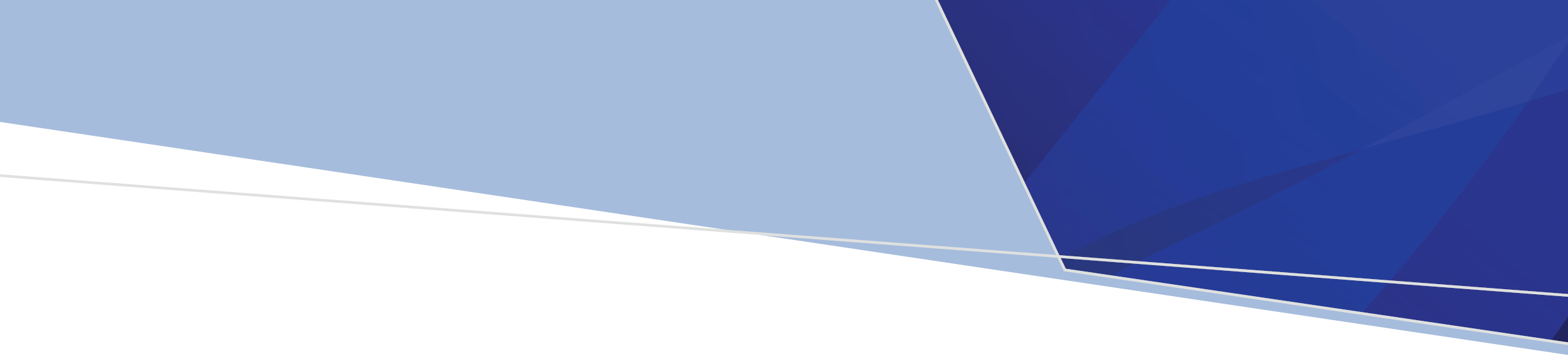 VADC Bulletin 2023-24Edition 26:   6 October 2023VADC Bulletins must be read in conjunction with the VADC Data Specification, available here VADC documentation - health vicTo receive this document in another format email: vadc_data@health.vic.gov.auAuthorised and published by the Victorian Government, 1 Treasury Place, Melbourne.© State of Victoria, Australia, Department of Health, October 2023